Была одна деревня, где жили всё сплошь одни только крестьяне-богатеи; и был один только среди них бедняк, звали они его Мужичком. Не было у него никогда коровы, да и денег на ее покупку тоже не было; а ему и жене его вот как хотелось бы ее иметь! Вот и говорит он ей однажды:— Послушай, жена, мне пришла в голову добрая мысль: кум-то ведь наш столяр, пусть сделает он нам из дерева телочку да покрасит ее бурою краской, чтоб была она похожа на телят; со временем она подрастет, вот и будет у нас корова.Жене это тоже понравилось. И смастерил им кум-столяр и выстругал телочку как следует; краской ее покрасил, как полагается, да устроил еще так, что и голову она наклоняла, будто пасется.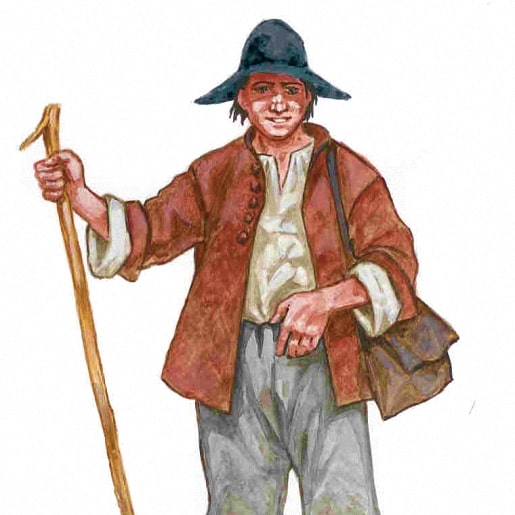 Вот на другое утро погнали коров пастись в поле, а Мужичок зазвал к себе пастуха и говорит:— Видишь, есть теперь у меня телочка, да она еще мала, ее надо нести на руках.Сказал пастух:— Что ж, ладно, — взял он ее на руки, вынес на пастбище и поставил на травку.Телочка все стоит, будто траву щиплет, а пастух и говорит: «Скоро она станет и сама бегать; глянь-ка, она уже и есть умеет».Вечером собрался он гнать стадо домой и говорит телке:— Коли можешь стоять и есть уж умеешь как следует, то должна сама и ходить, — не стану я тащить тебя домой на руках.А Мужичок стоит у ворот, дожидается своей телочки. Вот гонит пастух коров по деревне, а телочки и нету. Спрашивает Мужичок о ней у пастуха. А пастух отвечает:— Она на лугу все пасется да пасется, никак уходить не хочет.Тогда Мужичок говорит:— Как это так, ты должен был скотину ко мне домой пригнать.И вернулись они вместе с пастухом на луг; но кто-то телочку, видно, украл, они там ее не нашли. Вот пастух и говорит:— Она куда-нибудь забежала.А Мужичок ему в ответ:— Как бы не так! — и повел пастуха к старосте; а тот и присудил, что должен пастух за свое нераденье дать Мужичку вместо пропавшей телочки корову.Вот и получил Мужичок со своею женой корову, которую им так давно хотелось иметь. Они очень обрадовались, но корму-то у них не было и корову им нечем было кормить, и вот пришлось ее зарезать. Мясо они засолили, и Мужичок пошел в город, собираясь продать там шкуру, а на вырученные деньги купить себе новую телочку. Проходил он мимо мельницы; видит — сидит там ворон со сломанным крылом. Пожалел он его, взял и завернул его в шкуру. Но погода стала плохая, поднялся ветер, и дождь начал лить как из ведра, — дальше идти было трудно.Он вернулся на мельницу и попросил его приютить. Мельничиха была дома одна и говорит Мужичку:— Что ж, ложись на солому, — и дала ему кусок хлеба с сыром.Мужичок поел и лег спать, а шкуру положил около себя. Женщина подумала: «Он устал и, пожалуй, уже спит». А тут приходит в гости поп. Мельничиха приняла его ласково и говорит:— Мужа моего сейчас дома нет, давай вместе закусим.Мужичок стал прислушиваться, и когда речь зашла об угощении, он подосадовал, что пришлось ему довольствоваться одним только хлебом да сыром. А мельничиха принесла еду и наставила всякой всячины — и вареного, и жареного, окрошку, пироги и вино.Только они сели за стол и начали есть, как кто-то постучался в дверь. Мельничиха говорит:— Ах, господи, это, пожалуй, мой муж.Живо сунула она жаркое в печурку, вино — под подушку, окрошку — на постель, пироги — под постель, а попа в шкаф спрятала, что в сенцах стоял. Затем открыла она дверь мужу и говорит:— Слава богу, что ты воротился! Вот уж погода, точно конец свету настал!Увидал мельник Мужичка на соломе и спрашивает:— А этому чего тут надо?— Ах, — ответила жена, — да вот бедняга попал в бурю и дождь, ну и попросился переночевать. Дала я ему кусок хлеба с сыром и позволила лечь на соломе.Муж говорит:— Пускай его спит, только дай-ка ты мне чего-нибудь поесть.А жена говорит:— Нет у меня ничего, кроме хлеба да сыра.— Я и тем буду доволен, — ответил муж, — давай, пожалуй, хлеба с сыром.Глянул он на Мужичка и говорит:— Эй ты, ступай да поешь с нами еще раз!Мужичок не заставил себя долго просить, поднялся и стал есть. Увидел мельник, что лежит на земле коровья шкура и в нее ворон завернут, вот он и спрашивает:— Что это у тебя там такое?А Мужичок и говорит:— Да там у меня предсказатель запрятан.— Может, он и мне что-нибудь предскажет? — спросил мельник.— Пожалуй, — ответил ему Мужичок, — но он предсказывает только четырежды, а пятый раз таит про себя.Мельнику стало любопытно, и он стал просить:— Так вели ты ему что-нибудь предсказать.Прижал Мужичок ворона за голову, тот так и крикнул и закаркал: «кар-кар».Мельник спросил:— Ну, что же он сказал?Мужичок ответил:— Во-первых, сказал он, что вино спрятано под подушкой.— Это было бы неплохо! — воскликнул мельник; пошел он туда и нашел вино.— Ну, говори дальше! — сказал мельник.Мужичок заставил ворона снова закаркать и сказать.— Во-вторых, он говорит, что жаркое стоит в печурке.— Это было бы кстати! — воскликнул мельник; пошел он туда и нашел жаркое.Мужичок заставил ворона еще предсказывать и объявил:— В-третьих, он говорит, что салат лежит на постели.— Это тоже было б неплохо! — воскликнул мельник; пошел он туда и нашел салат.Еще раз прижал Мужичок ворона, да так, что тот запищал и закаркал. И объявил Мужичок:— А в-четвертых, сказал он, что пироги лежат под кроватью.— Это было б недурно! — воскликнул мельник, полез под кровать и нашел там пироги.Сели они оба за стол, а мельничиха до смерти перепугалась, легла в постель и все ключи у себя попрятала. Захотелось мельнику узнать и пятое, а Мужичок говорит:— Давай сначала поедим все четыре, а пятое — оно будет, пожалуй, похуже.Вот поели они, стали торговаться, сколько должен дать мельник за пятое предсказанье, и сошлись они на трехстах талерах. Вот прижал Мужичок еще раз голову ворону — тот так и закаркал во всю глотку. Спрашивает мельник:— Что же он сказал?А Мужичок отвечает:— Он сказал, что в шкафу в сенях спрятался черт.Мельник говорит:— Ну, черта надо будет оттуда выгнать, — открыл дверь, и вот пришлось жене отдать мужу ключ.И Мужичок отпер шкаф. И выскочил оттуда стремглав этот самый поп. А мельник говорит:— Видал я своими глазами черного человека — это и был черт.Мужичок на другое утро, только стало светать, захватил свои триста талеров и давай бог ноги. Воротился Мужичок домой и привел мало-помалу хозяйство свое в порядок, выстроил себе красивый дом, и крестьяне стали о нем говорить:— А Мужичок-то, пожалуй, побывал там, где падает дождь золотой и где деньги гребут прямо лопатами.И потребовали Мужичка к старосте, чтоб сказал он, откуда у него явилось такое богатство. И ответил он:— Был я в городе и продал коровью шкуру за триста талеров.Услыхали это крестьяне, захотелось и им тоже получить такие же деньги. Прибежали они домой, всех коров своих позарезали, шкуры содрали, чтобы продать их в городе да барыш взять побольше. А староста и говорит:— Моя работница пусть в город идет первая.Пришла та к купцу в город, и дал он ей всего три талера за шкуру; а когда явились и другие, дал он им и того меньше и сказал:— Да куда мне все эти шкуры девать-то?Рассердились крестьяне, что Мужичок их так ловко обманул, и порешили ему отомстить: подали жалобу старосте, что ввел он их-де в обман. И ни в чем не повинный Мужичок был единогласно присужден к смерти; и должны были его спустить в продырявленной бочке в реку.Привели Мужичка и вызвали попа, чтоб прочитал он по нем заупокойную. А всем остальным велено было разойтись. Как увидел Мужичок попа, узнал в нем того самого, что был в гостях у мельничихи. Вот и говорит он ему:— Я освободил вас из шкафа, а вы освободите меня из бочки.А как раз на ту пору пастух гнал овец, а о том пастухе он знал, что давно ему хочется сделаться старостой. И вот закричал он во всю глотку:— Нет, я не согласен! Даже если бы весь мир того пожелал, то и тогда я бы не согласился.Услыхал это пастух, подошел и спрашивает:— Что с тобой? На что ты не согласен?А Мужичок отвечает:— Да вот хотят они сделать меня старостой, если сяду я в ту бочку, но я никак не согласен.Тогда пастух и говорит:— Если только это и нужно, чтоб стать старостой, я сейчас сяду в бочку.А Мужичок говорит:— Если согласен ты сесть, то и старостой будешь.Пастух согласился, сел в бочку, и Мужичок донышко в бочке заколотил, а сам подошел к стаду и погнал его вместо пастуха. А поп пошел к своим прихожанам и сказал, что заупокойную он уже прочитал. И пришли крестьяне и скатили бочку в реку. Только начала бочка катиться, а пастух из нее как закричит:— Да, я охотно старостой буду!Подумали они, что то кричит Мужичок, и говорят:— И мы думаем то же; но ты сначала осмотрись-ка, что делается там внизу, — и скатили они бочку в реку.Стали затем крестьяне по домам расходиться; пришли в деревню, видят — и Мужичок возвращается тоже, гонит стадо овец, как ни в чем не бывало. Удивились крестьяне и спрашивают:— Мужичок, ты это откуда взялся? Ты из воды, что ли, вылез?— Ну да, — ответил им Мужичок, — я спустился глубоко-глубоко и попал на самое дно; выбил я из бочки донышко, вылез, а там внизу такие прекрасные луга, и пасется на них много ягнят, — вот и взял я себе целое стадо.Спрашивают крестьяне:— А много ли их там еще осталось?— О, много! — ответил Мужичок. — Куда побольше, чем вам нужно.Сговорились тогда меж собой крестьяне, что и они тоже не прочь бы овец раздобыть — каждый по целому стаду. А староста и говорит:— Я пойду первый.Вот пришли они все вместе к реке, а по синему небу как раз на ту пору ходили облачка, те, которых называют барашками: они отражались в воде. И вот закричали крестьяне:— Овец-то уж видно на дне!Пробился староста вперед и говорит:— Я первый кинусь на дно, ведь надо поглядеть да осмотреться; если все будет как надо, я вас кликну.И вот бросился он в воду, «бултых» — отдалось по воде. А крестьяне подумали, что кричит он: «идите», — и вот они всей гурьбой кинулись вслед за ним в воду.И вымерла вся деревня, и остался один Мужичок наследником всего их добра и сделался человеком богатым.